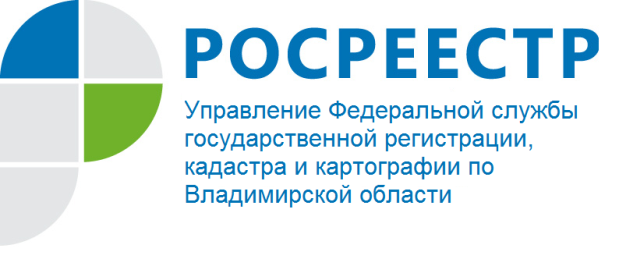  ПРЕСС-РЕЛИЗТоп самых интересных дел по банкротству в 2017 годуПо статистике Судебного департамента при Верховном суде Российской Федерации, только арбитражные суды субъектов в прошлом году ежедневно рассматривали примерно 129 дел о банкротстве.А помимо них аналогичные иски слушались в арбитражных апелляционных судах, арбитражных судах округов и в Верховном суде. В общем, объем внушительный. Чтобы упростить задачу тем, кто хочет быть в курсе последней практики по банкротству, предлагаем рассмотреть самые, по нашему мнению, интересные дела в 2017 году.ЗАО «ЭНБИМА Групп»Арбитражный суд Владимирской области по заявлению ООО «ЦТК-Транс» принял обеспечительные меры в виде наложения ареста на имущество ЗАО «ЭНБИМА Групп». Затем ООО «ЦТК-Транс» в рамках процедуры наблюдения в отношении должника ЗАО «ЭНБИМА Групп» обратился с заявлением о включении требования, обеспеченного залогом, в реестр требований кредиторов.Суды пришли к выводу, что залог возник со дня вступления в законную силу решения суда о взыскании задолженности; событий, с которыми связано прекращение залога, не наступало. Поэтому они признали за кредитором статус залогового (п. 5 ст. 334 ГК РФ). Однако Верховный суд занял прямо противоположную позицию, отменив акты нижестоящих инстанций (№ А11-9381/2015).Исходя из формулировки п. 5 ст. 334 ГК РФ, введение запрета на распоряжение имуществом не означает возникновения полноценного залога. Кроме того, арест не дает преимуществ залогового кредитора.Многие юристы сошлись во мнении, что это самое интересное дело о банкротстве за последние полгода. Указанная позиция ВС РФ оказывает существенное влияние на формирование дальнейшей практики по использованию института арестного залога. В свете указанного определения вероятность закрепления подхода «прекращения арестного залога» в банкротстве крайне велика». Позиция ВС представляется обоснованной, так как обратное решение привело бы к росту злоупотреблений – кредитору рациональнее было бы продвигать аресты для того, чтобы увеличить вероятность удовлетворения требований в рамках банкротства. А это, очевидно, несправедливо ударяло бы по другим кредиторам», Кстати, ранее суды не давали однозначного ответа на вопрос о возможности приобретения статуса залогового кредитора лицом, для обеспечения интересов которого был наложен арест на имущество. Поэтому встречалась как положительная практика признания требования обеспеченным залогом (№ А12-4283/2016), так и отрицательная (№ А27-19887/2015; № А40-184225/2015).ООО «Юнигрупп»Не так давно банки получили право обращаться в суд с заявлением о банкротстве должника в отсутствие просуженной задолженности по кредитным договорам. Почти сразу с введением этой нормы юристы начали задаваться вопросом: это право касается абсолютно любых требований банка или только требований из финансовых сделок (кредитов, поручительств и т.д.)? Ответ дал Верховный суд.Банк вправе подавать заявление о банкротстве в отсутствие судебного решения только по требованиям, возникшим в связи с наличием у него специального статуса кредитной организации (например, по кредитам, поручительствам и т.д.).Нужно понимать, что действительность этих финансовых требований достаточно легко проверить (например, изучив выписки по ссудным счетам должника). По остальным требованиям, по мнению ВС, банк должен обращаться в суд в общем порядке (№ А40-232057/2015). Иное бы означало ничем не обоснованное наделение кредитных организаций преференциями перед остальными участниками гражданского оборота.ООО «Нефтегазмаш-Технологии»По закону о банкротстве, корпоративные требования учредителей (о выплате дивидендов, стоимости доли и т.д.) удовлетворяются только после расчета с его внешними кредиторами. Многие учредители в обход этого правила создают видимость наличия у них общегражданских отношений с обществом – например, выдают должнику займ вместо внесения имущества в уставный капитал. Тем самым они «убивают двух зайцев». Во-первых, вместо дивидендов, получение которых зависит от наличия у общества прибыли, получают фиксированный доход в виде процентов по займу. Во-вторых, формируют дружественную кредиторскую задолженность на случай банкротства. В результате учредители общества вместо того, чтобы получить удовлетворение своих требований после расчета со всеми кредиторами, участвуют в деле о банкротстве наравне с ними.Аналогичная ситуация сложилась во время банкротства ООО «Нефтегазмаш-Технологии». Когда спор дошел до Верховного суда, тот пресек одну из самых распространенных схем организации должником контролируемого банкротства с целью «сбрасывания» долгов (№ А32-19056/2014).Предоставление учредителем займа своему же лицу в период кризиса (недостаточности собственного имущества) есть ничто иное, как притворная сделка, прикрывающая внесение денег в уставный капитал. Схема с займами приводит к тому, что учредители перекладывают свой риск на кредиторов, которые такие риски нести не должны. Поэтому требования учредителей, пусть и основанные на договорах займа, не подлежат включению в реестр.Акционеры общества обязаны направлять внутренние ресурсы на погашение внешних кредитов. Получив дивиденды, они не вправе предоставлять из этих средств займы обществу и в последующем претендовать на включение в реестр кредиторов – в этом заключается позиция Верховного суда.ООО «М Девелопмент энд констракшен»С 25 апреля 2017 года ООО «М Девелопмент энд констракшен» находилось в процессе банкротства. АО «МЕТРОБАНК» в лице конкурсного управляющего обратилось в суд с заявлением о включении в реестр требований кредиторов задолженности по кредитным договорам на сумму свыше 600 млн. руб. Эта задолженность была обеспечена залогом инвестиционных прав на строящееся недвижимое имущество – офисный центр в г. Москве. В ходе судебного заседания выяснилось, что офис построен, ООО «МДК» получило право собственности на него, однако не сообщило об этом банку. Залог в пользу банка должник также не зарегистрировал. В суде АО «МЕТРОБАНК» доказало, что залог имущественных прав не прекратился, а трансформировался в залог недвижимости – готового объекта инвестирования. Суд также признал, что право залога банка не было зарегистрировано по вине самого должника. Таким образом, банк стал залоговым кредитором на неотчужденное ООО «МДК» недвижимое имущество (№ А40-25906/16-36-46Б).Это дело интересно с точки зрения формирования практики по установлению залога в банкротстве.Олег МихеевОлег Михеев взял кредит под поручительство ряда компаний, участником которых он является, однако рассчитаться с долгом не смог и приступил к банкротству. При этом часть кредита все же была погашена, но не самим должником, а его племянником и сестрой, которые впоследствии со ссылкой на ст. 313 ГК обратились с требованиями о включении в реестр на сумму погашенной задолженности.Суды первых трех инстанций включили их требования в реестр, не усмотрев ничего предосудительного в аффилированности с должником. ВС с ними не согласился и пришел к выводу, что действия должника, который вместо того, чтобы погашать долг самостоятельно, просил делать это своих родственников, могут отвечать признакам злоупотребления права. В силу    ст. 10 ГК это является основанием для отказа в удовлетворении требований кредиторов (№ А12-45752/2015).Суды могут отказать во включении в реестр требований аффилированных кредиторов, если обстоятельства возникновения долга явно указывают на то, что он формировался исключительно с целью повлиять на ход процедуры в интересах должника.ВС в этом деле сформулировал во многом революционную для российского права позицию. Ранее суды придерживались иного подхода, что нередко приводило к негативным для кредиторов последствиям: аффилированные с должником кредиторы утверждали мировое соглашение на крайне невыгодных независимым кредиторам условиях или иным образом препятствовали защите интересов независимых кредиторов.Александр ВолковАлександр Волков обратился в арбитражный суд с заявлением о признании егобанкротом. Впоследствии суд первой инстанции прекратил производство по делу о банкротстве, апелляция и кассация его поддержали. Во-первых, у должника не было имущества, за счет которого хотя бы частичномогла быть погашена накопившаяся задолженность. Во-вторых, у него не было денег для возмещения всех судебных расходов на проведение процедуры реализации имущества. Однако ВС не согласился с таким подходом и отправил дело на новое рассмотрение (№ А70-14095/2015).Один лишь факт подачи гражданином заявления о его банкротстве нельзя признать безусловном свидетельством недобросовестности, направленным лишь на судебное списание долгов. Отсутствие у должника-гражданина имущества, подлежащего включению в конкурсную массу, не является основанием для прекращения производства по делу о несостоятельности.Указанная позиция Верховного суда подчеркивает возможность проведения процедур банкротства граждан вне зависимости от наличия или отсутствия у них имущества. ВС РФ сделал важное уточнение о возможности должников прибегать к помощи третьих лиц при поиске источников финансирования процедуры банкротства. Эта правовая позиция суда является достаточно социально значимой, так как с момента введения института банкротства граждан его доступность была затруднительной и по финансовым причинам, и по правовым. Определение ВС снизит барьеры в применении процедуры банкротства для граждан.Начальник отдела по контролю (надзору) в сфере саморегулируемых организаций Управления Росреестра по Владимирской областиО РосреестреФедеральная служба государственной регистрации, кадастра и картографии (Росреестр) является федеральным органом исполнительной власти, осуществляющим функции по государственной регистрации прав на недвижимое имущество и сделок с ним, по оказанию государственных услуг в сфере ведения государственного кадастра недвижимости, проведению государственного кадастрового учета недвижимого имущества, землеустройства, государственного мониторинга земель, навигационного обеспечения транспортного комплекса, а также функции по государственной кадастровой оценке, федеральному государственному надзору в области геодезии и картографии, государственному земельному надзору, надзору за деятельностью саморегулируемых организаций оценщиков, контролю деятельности саморегулируемых организаций арбитражных управляющих. Подведомственными учреждениями Росреестра являются ФГБУ «ФКП Росреестра» и ФГБУ «Центр геодезии, картографии и ИПД». В ведении Росреестра находится ФГУП «Ростехинвентаризация – Федеральное БТИ». 13 октября 2016 года руководителем Росреестра назначена В.В. Абрамченко.Контакты для СМИУправление Росреестра по Владимирской областиг. Владимир, ул. Офицерская, д. 33-аБаринов Валерий Юрьевич - начальник отдела организации, мониторинга и контроляbarinov_vy@vladrosreg.ru(4922) 45-08-26